II Gincana de Matemática – Matematicando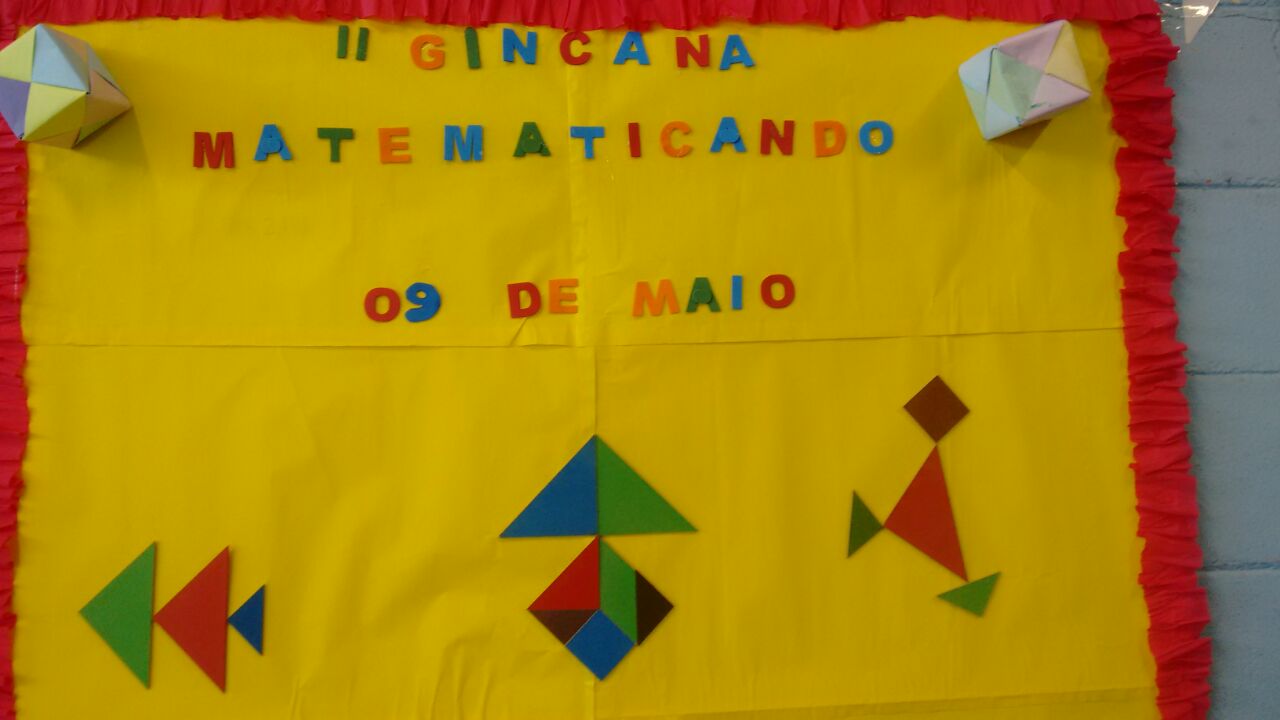 Escola: Faustina Pinheiro Silva Diretor : Sonia Vieira dos Santos Professor Coordenador Geral : Flavia MartinsProfessor Coordenador de Área: Celina Demarchi Professores de Matemática envolvidos : 7° e 8° anos - Profª Marisa M . Mendes -    Email : marisamanierimendes@gmail.com	6° amos e 8ª série – Profº Paulo Page        Email : paulo.page.mat@outllok.com	Tempo: 2 aulas ( 140 min ) para cada segmento 		       		Público alvo : Ensino Fundamental II – 6º anos , 7º anos, 8° anos e 8ª série  Recursos Didáticos : Atividade realizada próximo ao Dia Nacional da Matemática – 06 de  maio;  Gincana realizada na quadra da escola ; Cartolina , EVA, Dominós, caça palavras e Tangran Habilidades Desenvolvidas: 	Saber operar com números racionais de forma significativa ;	Saber identificar sequencias numéricas e descobrir os proximos termos 	Saber representar os números racionais na forma de frações;	Saber resolver equações de 1º grau 	Desenvolver o raciocínio logico – matemático Objetivos gerais : Levar o educando a perceber que a Matemática está enserida em diversas situações do nosso cotidiano e também em jogos e gincanas Estimular o ensino da Matemática e expandir a sua aplicabilidade Desenvolver o raciocínio lógico-matemáticoEstimular a competividade em grupo Estimular o trabalho em equipe Ressaltar que a Matemática pode ser divertida Estimular a troca de conhecimento entre os alunos de diferentes classes Descrição das atividades: 	Os alunos competiram por segmentos, ou seja, o 6° ano A com o 6° ano B, o 7° ano A com o 7° ano B e os 8° anos ( A e B) com a 8ª série A . 	As atividades foram confeccionadas pelos professores de matemática em cartolinas obedecendo os segmentos, entrtanto,  algumas atividades foram repetidas em todos os segmentos, pois envolviam pensamento logico-matemático 	 Todas as atividades foram realizadas em duplas, escolhidas pela turma, porém sem repetição das duplas . 	Algumas atividades tinham um tempo estipulado, outras ganhava a dupla que cumpria a atividade primeiro  Atividades desenvolvidas: O quadrado Mágico : Esta atividade foi realizada em todos os segmnentos e ganhava a dupla que completasse o quadrado mágico corretamente primeiro 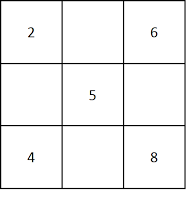 Soluções Possíveis : Exemplo de uma solução , mas existem outras 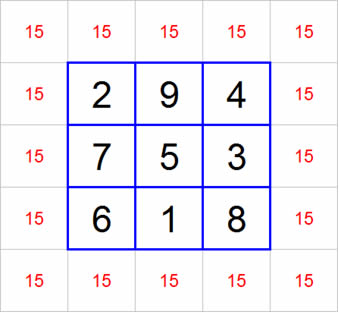 Pirâmide Mágica : Esta atividade foi realizada em todos os segmnentos e ganhava a dupla que completasse o quadrado mágico corretamente primeiro   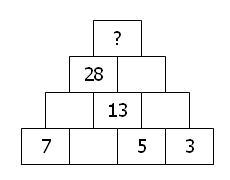 Solução :   Dominó de Frações : Esta atividade foi desenvolvida em todos os seguimentos e  a dupla ganhadora deverá encaixar todas as peças do domino corretamente em menos tempo  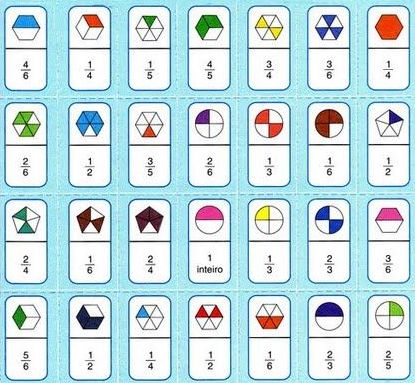 Uma das Soluções: 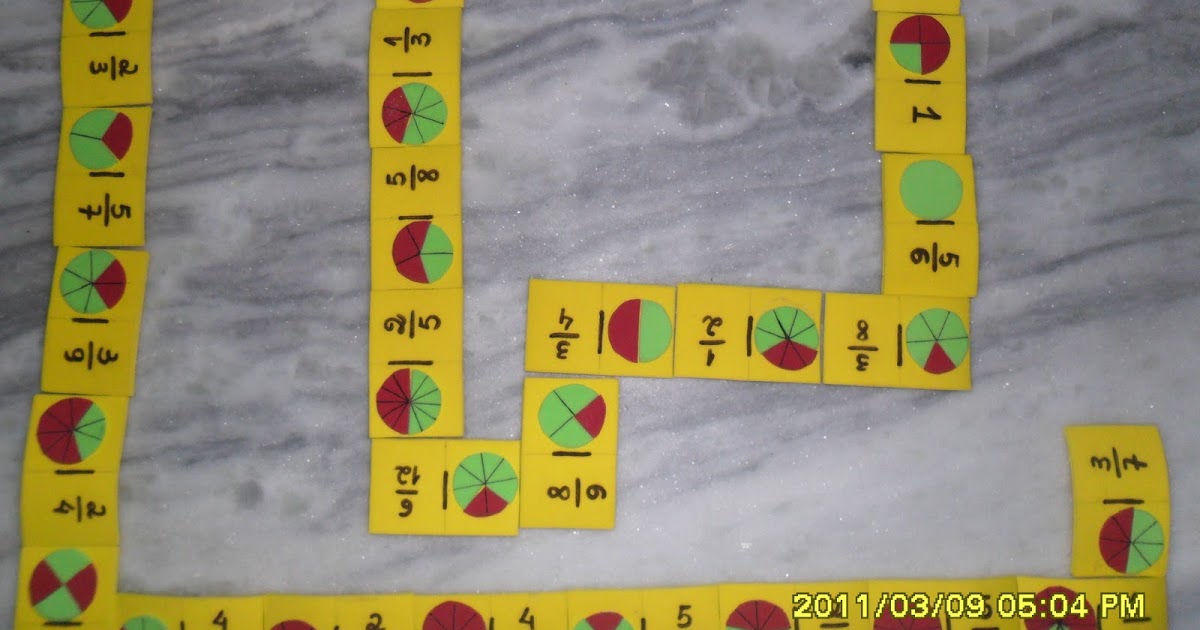 Domino de Tabuada : Esta atividade foi desenvolvida em todos os seguimentos e  a dupla ganhadora deverá encaixar todas as peças do domino corretamente em menos tempo  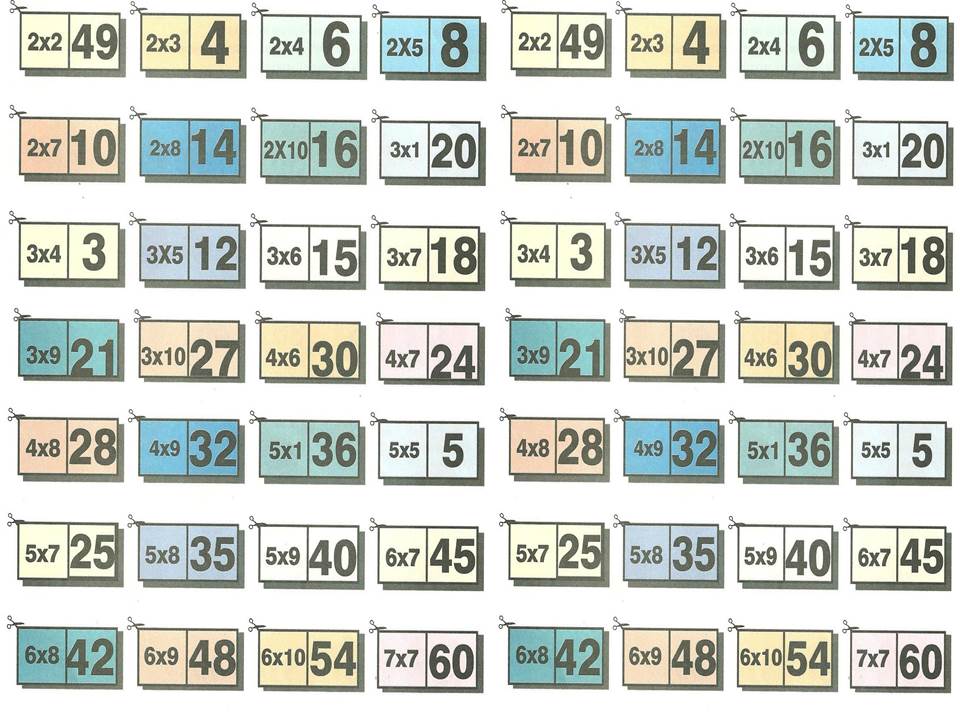 Uma das soluções: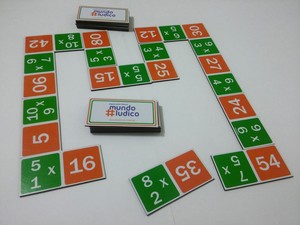  Sequencias numéricas :   Esta atividade foi desenvolvida em todos os seguimentos e  a dupla ganhadora deverá completar a sequencia corrtamente em menos tempo Sequencia1: 1, 4, 9, 16, 25 , ____, _____, ____, _____Sequencia 2: 1, 2, 4, 7, 11, _____, _____, _____, _____Solução : Sequencia1: 1, 4, 9, 16, 25, 36, 49, 64, 81 Sequencia 2: 1, 2, 4, 7, 11, 16, 22, 29, 37Tangran:   Esta atividade foi realizada em todos os segmentos e a dupla vencedora deverá montar um desenho, especificado na atividade, com todas as peças do tangran em menos tempo 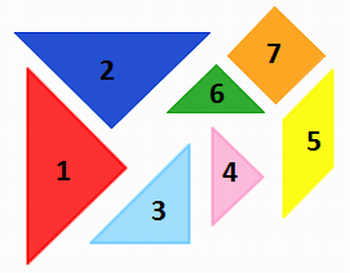 Desenho solicitado : 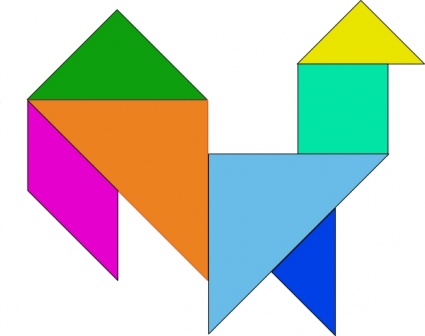 Caça Palavras: Esta atividade foi realizada em todos os segmentos e a dupla vencedora deverá localizar o maior número de palavras, envolvendo matemática , em 3 minutos 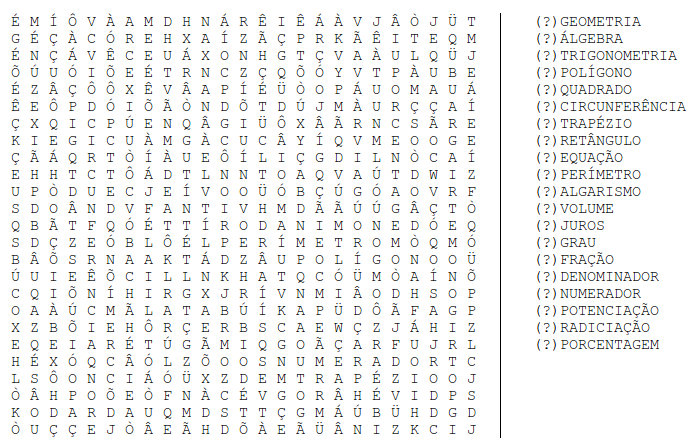 Operações com frações : Esta atividade foi desenvolvida nos 6° anos e 7° anos  e a dupla vencedora deve efetuar corretamente as operações solicitadas em menos tempo  +   =      Solução : b)           -  =      Solução :         c)           .  =      Solução :  1 d)   ÷   =        Solução : Equação de 1º grau : Esta atividade foi desenvolvida nos 8° anos e 8ª série  e a dupla vencedora deve efetuar corretamente as operações solicitadas em menos tempo 5( X + 2 ) = 3 ( 2X – 3 )Solução : X = 19Expressão Numérica : Esta atividade foi desenvolvida com todos os segmentos e a dupla vencedora deve resolver a expressão em menos tempo 100 – ( 25 + 5 ) + 3.4 = Solução : 82Avaliação :A avaliação  será realizada através da observação dos alunos nos grupos, sua interação e socialização com os demais alunos e também a partir das atividades realizadas, para que posteriormente as dificuldades encontradas pelos alunos sejam trabalhadas e superadas em sala de aula.Resultados:	Desde 2016  a gincana de Matemática tem sido uma atração a parte na escola Faustina Pinheiro Silva e a cada ano tem demonstrado bons resultados no Ensino aprendizagem da Matematica : IDESP ( Indice de desenvolvimento da Educação do estado de São Paulo ) 2015: 3,362016: 4,30OBMEP ( Olimpida Brasileira de Matemática de Escolas Públicas ) 2016:  10  alunos se classificaram para a 2ª fase  e com resultado de Uma Menção honrosa e uma Bolsa do PIBID, que o aluno está cursando neste ano ( 2017) 2017:  14 alunos se classificaram para a 2ª fase OMABC ( Olimpíada de Matemática do ABC ) 2017:  A escola teve mais de 60 alunos com inscrições voluntárias, porém por problemas de logistica , pois a prova não é ralizada na escola, 32 alunos participaram da 1ª fase 	Os números nos monstram um avanço no ensino aprendizagem da Matemática, porém devemos ressaltar a dedição e a vontade de aprender de nossos alunos .Segundo Albert Einstein há uma força motriz mais poderoso do que o vapor , a eletricidade e a bomba atômica : a vontade 		Marisa Manieri MendesPaulo Page